Programma16.15-16:45 uur	Ontvangst met koffie/thee en gebak16:45-17:00 uur 	Opening door Dagvoorzitter Mark Klein Ovink, SEH arts en Prof. Dr. I. Heyligers, decaan Zuyderland Academie17:00-18:00 uur              De weg naar topzorgDoor: Keynote spreker Edmond Öfner, expeditieleider 18:00-18:30 uur              V = D = V	Verbinden is Delen is Vermenigvuldigen	Door: Chantal de Weerd-Spaetgens, klinisch geriater18:30-19:15 uur	Pauze 19:15-20:45 uur	Workshop Samen Beter WordenHands-on, interactief en sámen met de patiënt. Dat vat deze workshop gericht op interprofessionele samenwerking goed samen. Hoe kan het dat interprofessionele samenwerking niet altijd vlekkeloos verloopt? Hoe kan jíj ervoor zorgen dat samenwerking binnen en tussen de verschillende teams en afdelingen van het Zuyderland MC beter gaat verlopen? Na een kort theoretisch kader luister je naar enkele ervaringen van patiënten, waarna je samen met hen en met collega’s aan de slag gaat om te bekijken hoe de zorg anders en vooral beter georganiseerd kan worden en hoe je dit vertaalt naar je eigen werksituatie.”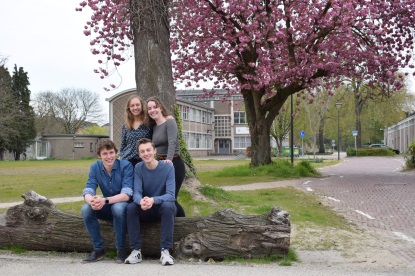 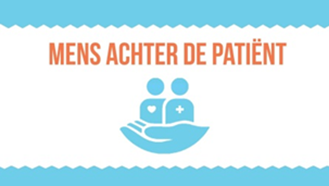 20:45-21:15 uur	Netwerkborrel